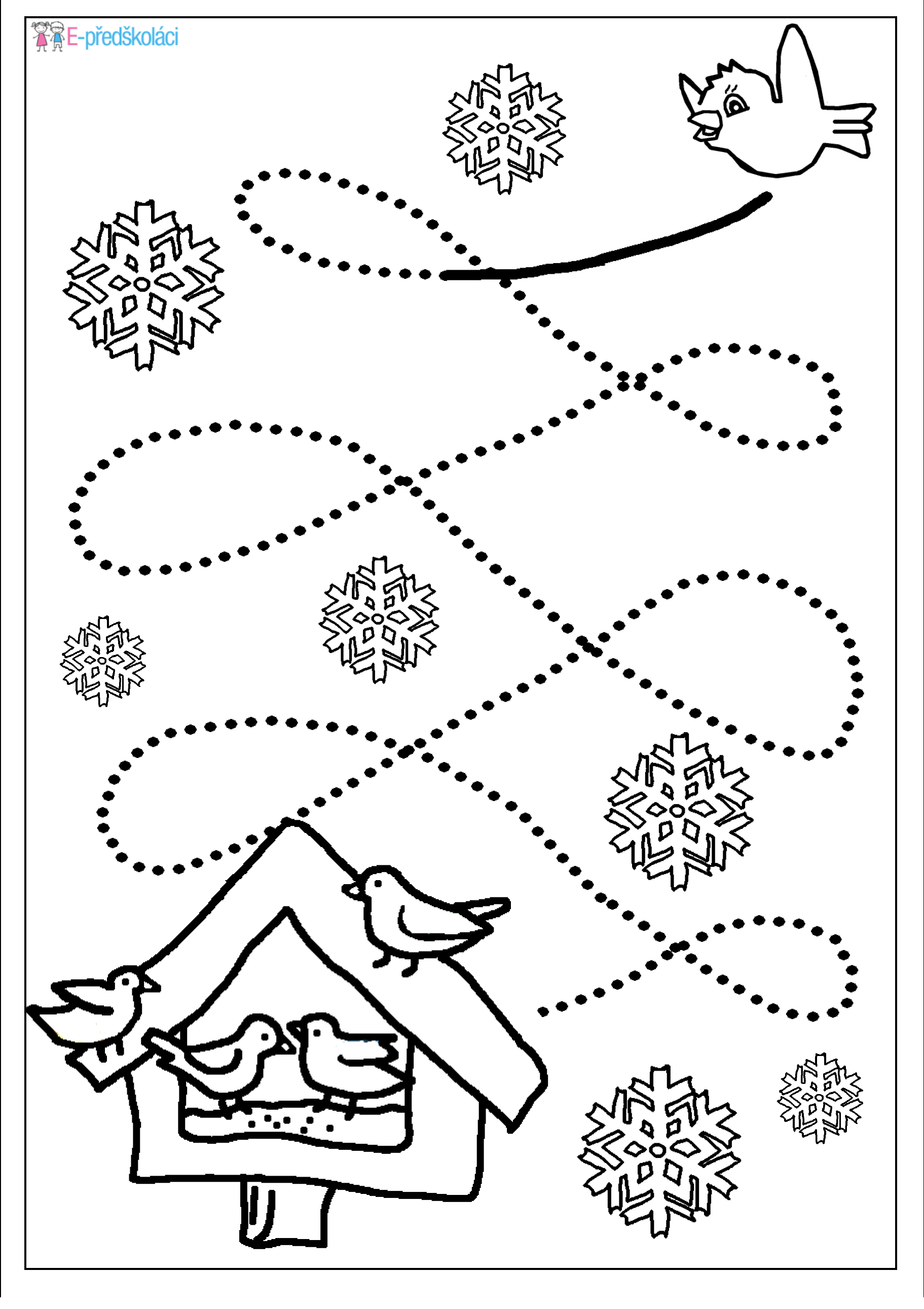 Spočítej, kolik má sněhulák knoflíků a zapiš.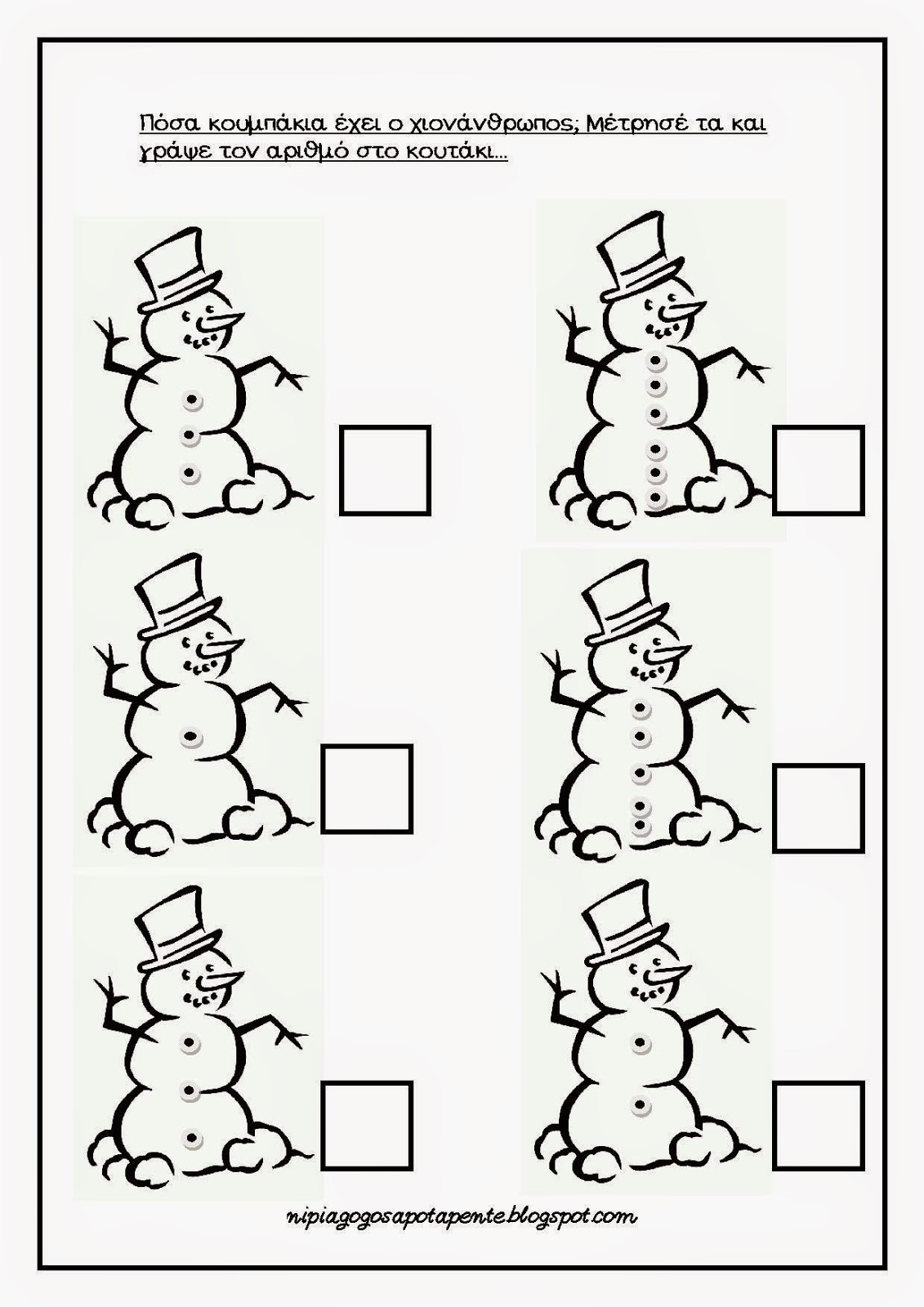 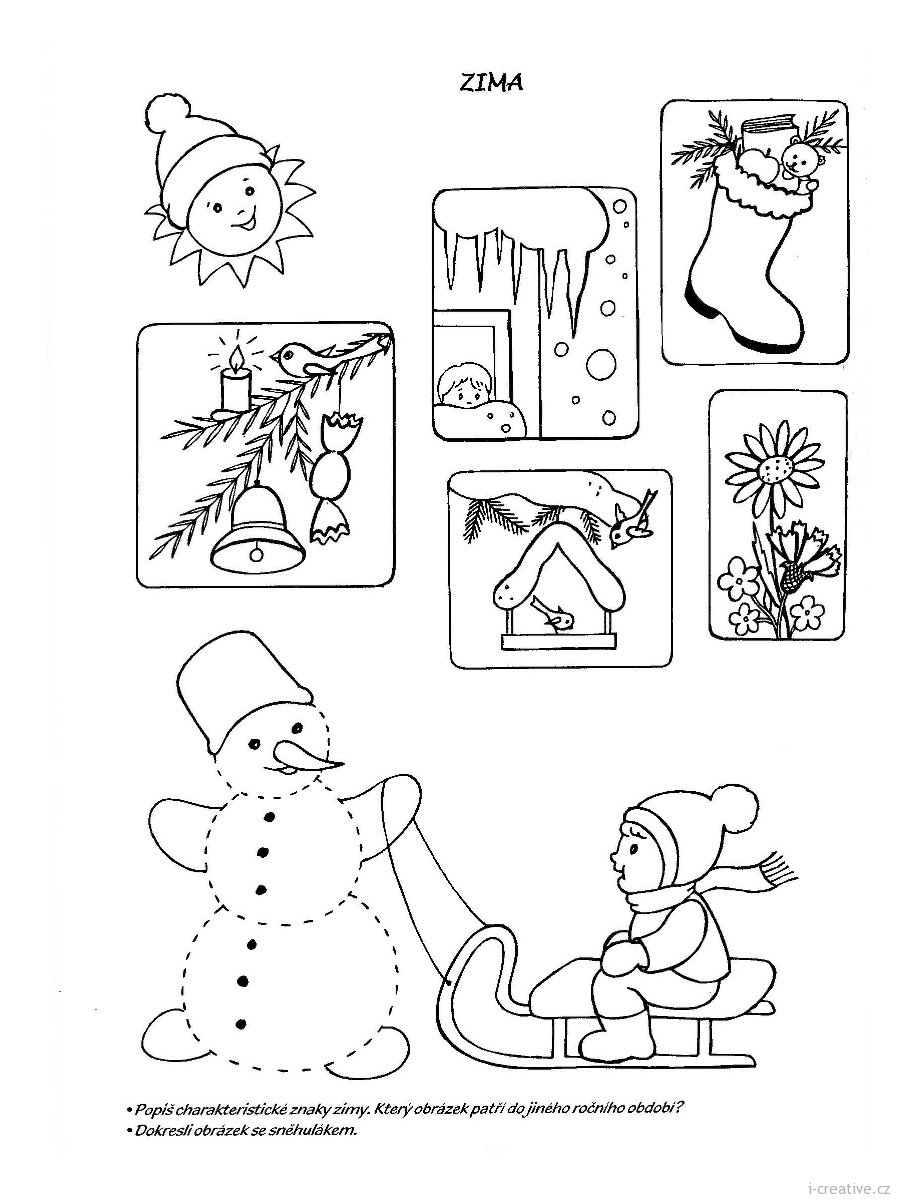 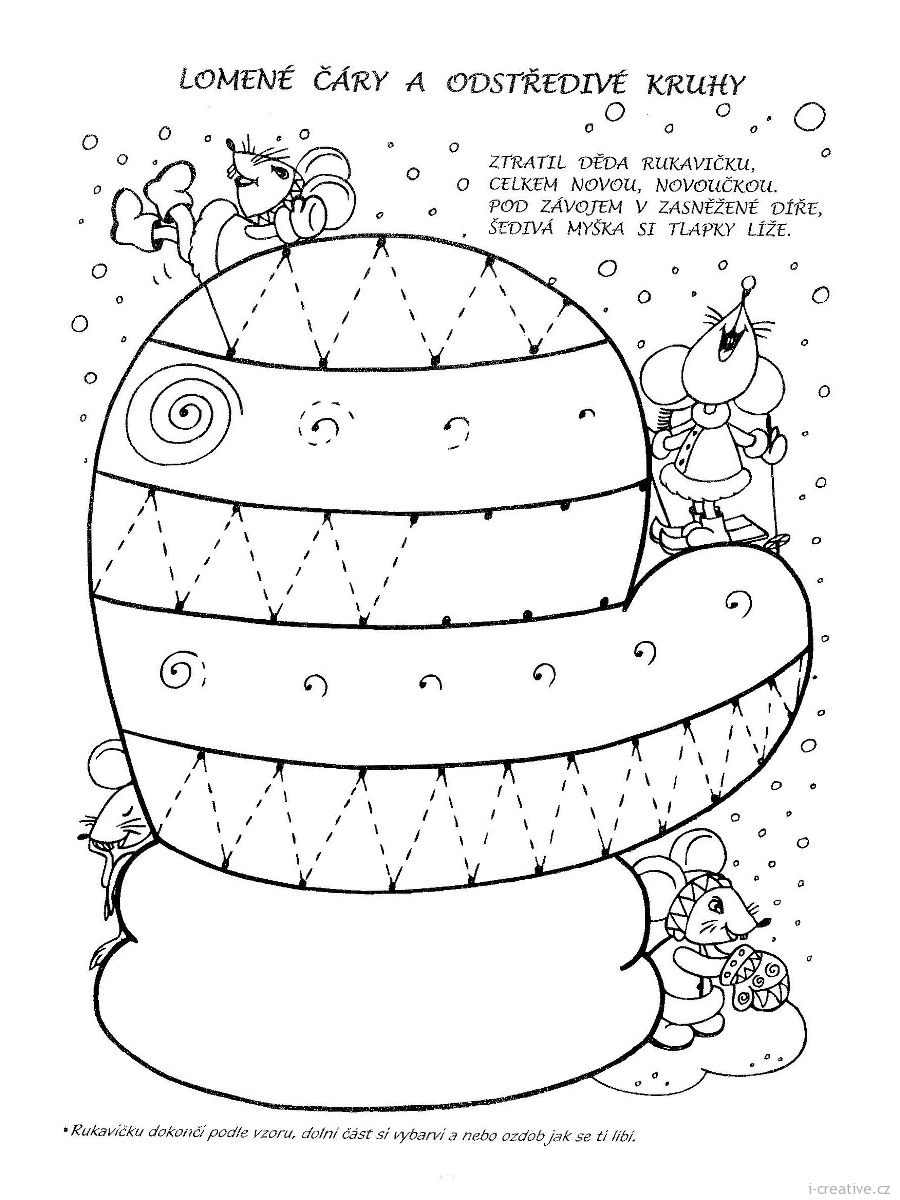 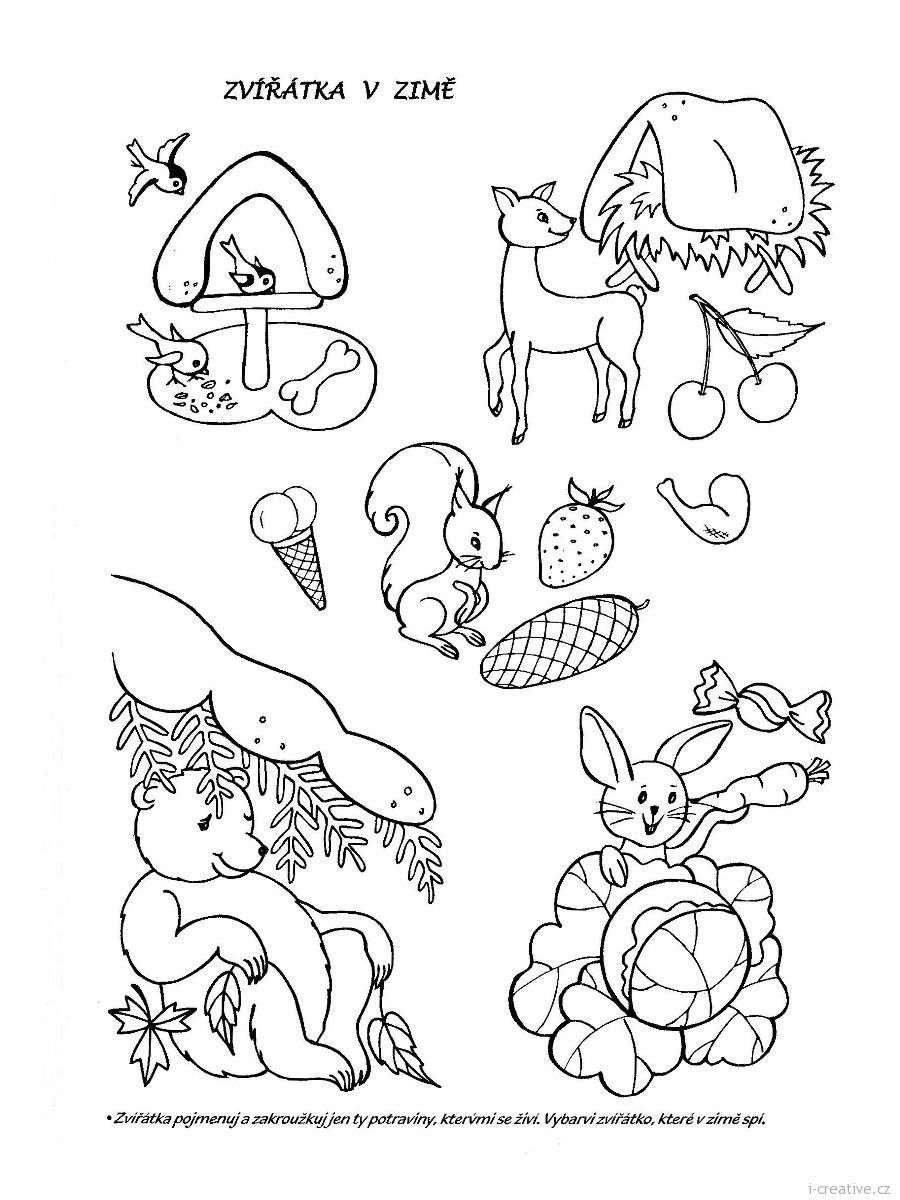 